Instructions:Please write the following Exam ID on your Response Sheet.Calculators or any other electronic gadgets are strictly not allowed.For each question, select the most appropriate answer out of the four choices and blacken the corresponding choice on your response sheet. You must blacken only one choice for each question.You may use any blank space on the question paper for your rough work.No student can leave the examination hall till half time of the test is over.There is No Negative marking.The test is divided into 3 sections as follows:Section- A:  Mathematics25 QuestionsIf 4/3 of a number is 22 then what is 8/3 of that number:Sum of weights of a class of 20 is 290 Kg. Another student of weight 25 Kg is also enrolled. Find the new average of the class?If we list numbers from 1 to 15 then the numbers divisible by 2 areWhen a coin is tossed the probability of tail is:If the average value of 8, 7, 12, 15, and x is 11 then what is x?If x > y > z then which of the following statements cannot be true:Derivative of  is, If X:Y = 2:3, Y:Z = 4:5. Find X:Y:Z. A set has ---------- objects.Minimum number of equation for any system of equations are:The squate matrix A is ske- Symmetric when At = ------ Quadratic equation will be perfect square if its roots are -----A card is slipped out of 15 cards numbered 1 2 3 4 ----------15 the probability of a card number that is divisible by 2 is: 42 + |4| + |−4| − 42 = ?At present, the age of Alice is x–10 years. What will be her age after 12 years?The vector whose magnitude is 1 is calledA matrix is said to be a row matrix if,When three coins are tossed then total outcomes are:If a2 - 9 = 0 What is the value of a, when a can never be negative If 3y + 15 = 36 what is the value of y + 5?End of Section ASection- B: Physics25 QuestionsWhich of the three forces gravitational, electrostatic and nuclear is/are able to provide attraction between two neutrons?The force between 2 charges of  and  with distance of  between them:The rate of emission of photoelectrons from a metal surface depends onA photon v in vacuum. Its final speed will beWhich of the following has maximum frequency?Image of an object 5 mm high is only 1 cm high. Magnification produced by lens isSlope of velocity time graph is:A spectrometer is used to findTotal internal reflection occurs when a wave strikes a medium boundary at an angle _________ critical angle with respect to the normal to the surface.Energy obtained when 1mg mass is completely converted into energy isAn electron in motion is associated withEscape velocity of the earth isSlope of velocity time graph is:A spectrometer is used to findA second is defined as the duration of vibration ofGamma rays are not easily stopped by matter because
Momentum of the body is equal toIf an object is placed in front of a diverging lens, then the image will bePressure exerted by a perfect gas is equal toElectric flux through a medium can beTo move a unit positive charge over an equipotential surface, the required value of amount of work done isIf a PN junction is reversed biased then it acts as a,Nuclear forces areCompton effect shows thatWhich of the following is the equation for Ohm Law?End of Section BSection- C: English10 QuestionsInsect:Disease::War: ?Synonym of LETHARGY isSkeleton: Body:: Grammar : ?Those who ___________ money in big ventures, are generally aware of the ___________ involved in them.Unless you hard,________ you cannot pass:This coat is ___________ three thousand rupees.When he saw me I ________ to college:They usually ______ to Karachi in summer:Every person must learn ___________When you came in ,I ________ a letter:.End of Section C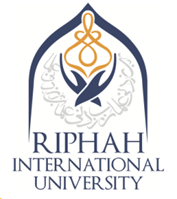 Department of Electrical EngineeringFaculty of Engineering and Applied SciencesRiphah International University, IslamabadSample Entry Test(For Pre-Engineering Students)Time Allowed: One HourSectionTitleNo. of QuestionsMarksAMathematics2525BPhysics2525CEnglish1010TotalTotal6060Name:Roll No:SignatureA. 44B. 22C. 11/9D. 11/6A. 13 KgB.  15 KgC. 17 KgD.  19 KgA. 2B.  7C. 5D.  15/2A. 0B.  1C. 1/2  D.  2A. 13 B.  15C. 17D.  19A. x + y > zB. x - y = zC. y + z <xyD. z >xyA. B.  C. D.  A. B.  
C. D.  A. IdenticalB.  Not well-definedC. DistinctD.  NoneA. 2B.  3C. 4D.  5A. AB.  0C. -AD.  NoneA. Real and EqualB.  Real and unequalC. ComplexD.  NoneA. B.  C. D.  Which from the following is NOT a function?What is the vector from (2,–6,4) to (1,2,7) ?What is the sum of odd numbers smaller than 20:A. -4B.  0C. 4D.  8A. x-2B. x+12C. x+2D. x-12(8/Z)+(6/ Z) × (40/Z) =? If Z=2;A. 27B. 32C. 40D. 64A. null vectorB. unit vectorC. free vectorD. scalarA. B.  C. D.  A. B.  6 C. D.  A. B.  C. 3D.  9A. B.  C. D.  A. 3B. 6C. 9D. 12A. ElectrostaticandnuclearB.  Gravitational and nuclearC. ElectrostaticandgravitationalD.  Only nuclearA. B.  C. D.  A. Work function ofthemetalB.  Wave length of radiationC. Electric potential  ofthemetalD.  Intensity of radiationA. B.  ev/ 2mC. D.  ev/mA. x-rays	B.  Infrared raysC. VioletraysD.  Radio wavesA. 0.5B.  0.2C. 1D.  2A. DistanceB.  MomentumC. AccelerationD.  ForceA. Wave length of lightB.  Refractive index of the prismC. Wavelength of different colorsD.  All of the aboveA. Larger thanB.  Smaller thanC. Equal toD.  All of above
A. 3x102JB.  3x1010 JC. 9x1010JD.  9x102J
A. Only amagneticfieldB.  Only an electric fieldC. Either electric ormagneticfieldsD.  Both electric and magneticfield
A. 11.7km/sA. 11.7km/sB.  11.9 km/sC. 11.2km/sC. 11.2km/sD.  NoneA. DistanceB.  MomentumC. AccelerationD.  ForceA. Wave length of lightA. Wave length of lightB.  Refractive index of the prismC. Wavelength of different colorsC. Wavelength of different colorsD.  All of the aboveA. Carbon atomB.  Cesium atomC. Radium atomD.  Nitrogen atomA. They have no charge B. They have no rest massC. They exert no coulomb force D. All of the above A. Vector product of mass and velocityB.  Dot product of mass and velocityC. Product of mass & velocityD.  None of theseA. VirtualB.  Real and erectC. Virtual and erectD.  Virtual and invertedA. Mean K.E per unit volumeB.  Half of mean K.E per unit volumeC. One third of mean K.E per unit volumeD.  Two third of mean kinetic energy per unit volumeA. ZeroB.  MaximumC. MinimumD.  All of theseA. PositiveB.  NegativeC. ZeroD.  None of theseA. CapacitorB.  InductorC. On SwitchD.  Off SwitchA. Long range forcesB.  Short range forcesC. Both long & short range forcesD.  None of the theseA. x-raysarewavesB.  x-rays have highenergyC. x-rays canpenetratematterD.  Photon havemomentumA. B.  C. D.  R = VIA. ChaosB.  DefeatC. ArmyD.  LossA .BoldB.  SerenityC. LaxityD.  ActiveA. SentenceB.  EducationC. LanguageD.  Meaning
A. Invest; riskB.  Donate; factsC. Estimate; ideas	D.  Deposit; fortuneA. have workedB.  will workC. workedD.  workA. WorthB.  AvailableC. BoughtD.  StitchedA. wentB.  was goingC. had goneD.  would goA. goB. have goneC. had goneD. wentA. To make wise use of his time.B. To using his time in a wisely manner.C. Wise ways in his time's use.D. That how wisely his time can be used.A. was writing B.  have writtenC. wroteD.  write